BOOKING FORM (as at 19 September 2019)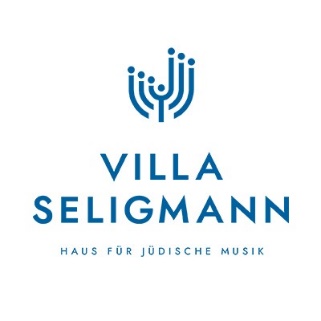 13th European Cantors Convention A Special ECA Musical GatheringCommemorating the75th Anniversary of the Liberation of AuschwitzVilla Seligmann, HannoverThursday 23 (13:00) – Tuesday 28 January 2020 (15:00) Presented by ECA in collaboration with the Jewish Community of Hannover and the Association of Jewish communities of Lower Saxony.Convention Early Bird fee: £100 (students £65) until 30 November(The fee will be £25 more - £125, students £80 – if paid after 30 November 2019)
The fee includes: all sessions, all meals including shabbat meals, Choral and Cantorial Shabbat programme and the optional trip to Bergen-Belsen on Tuesday 28th morning.  The gathering also includes a visit to the Parliament and the Ahlem Memorial Museum, and all concerts including The Night Concert on the night of Monday 27 January, commemorating the 75th anniversary of the liberation of Auschwitz Accommodation is not included.  Two recommended hotels within walking distance of the Synagogue are listed at the end. Book ‘room only’, as kosher breakfast will be provided for delegates each day at the Villa Seligmann after Shacharit. A complimentary taxi service will be laid on each morning from each of the two recommended hotels. MY PERSONAL DETAILSAll attendees to pay the Convention fee. Full payment is requested by 30 November. If paying after 30 November, the delegate fee will increase by £25 – please add £25 in row 4 below.Please book me in as follows: Please send me a letter for me to ask my Kehilla for support for my attendance: yes [   ]   no [   ]STUDENT RATES usually apply to full time students under 35. If you are a student, please tell us what course you are studying and where:MY EXPERIENCEVoice register: Cantorial /prayer leading experience  Past and present commitments in this fieldI would like to OFFER A PRESENTATION / to sing in a concert: yes [   ]   no [   ]The focus in on the Progress of Synagogue music in the last 75 years and where it might go in the future. Delegates wishing to sing in a concert (6 Minutes) or offer a presentation relevant to the theme,  (of 20 minutes plus 10 minutes for questions, total 30 minutes) please write the name of the song/s and composer/s, and/ or the title and a short description of the presentation and send this to convention@cantors.eu. You will be informed if your presentation and/or song/ can be included.  (All delegates to pay the delegate fee regardless of whether you are making a presentation.) PAYMENT for the CONVENTION  [   ] I will pay in GBP  by bank transfer directly to the ECA account:  Sort code 40-20-14    Account Name: European Cantors Association, a/c number: 91408429 IBAN  GB97HBUK40201491408429 
[    ] I will pay the GBP Sterling amount by card (MasterCard, Visa or debit card - not AmEx or Diners Club) HOW TO SEND THIS FORM: Send this form to Barbara Rosenberg indicating clearly the method of payment you have chosen and the date you have made a payment. Send by email to convention@cantors.eu Recommended hotels see next pageAccommodation is not included.  You should make and pay for your own booking. Reservations have been made at the following two hotels with a discount price. Both are in walking distance of the synagogue for Shabbat. You will need to book 5 nights, checking in by Thursday 23 January as Convention starts at lunch time, and you should check-out on Tuesday as ‘The Night Concert’ is on Monday night 27th January and the trip to Bergen Belsen on Tuesday morning 28th finishing at about 2.30pm.  Recommended hotel 1Congress Hotel am Stadtpark, Hannover  (5-7 minutes from the Synagogue)Single Room-97,00€ - per nightDouble Room-109,00€ - per nightThis Price is for room only, as a complimentary breakfast will be provided each day for delegates at the Villa Seligmann. A complimentary taxi service will take you from this hotel to the villa each morning at 8.00am. This hotel price includes WiFi, Swimming pool and Sauna (must be booked in advance), Parking, Bottle of Water.  The link to this Hotel is below:  The Password will be:  KANTORhttps://www.cbooking.de/v4/Login.aspx?id=congresshannover&allotmentcode=Kantor&lang=de.Recommended hotel 2Hotel Kleefelder Hof, Hannover (20 minutes from the Synagogue)Single Room 65,00€Double Room 95,00€This Price is for room only (as a complimentary breakfast will be provided each day for delegates at the Villa Seligmann). A complimentary taxi service will take you from this hotel to the villa each morning at 8.00am. This hotel price includes WiFi, Parking.You can make a booking per Telephone 0049 511 55 47 4000, per Fax 0049 511 55 47 4077, Email: info@kleefelderhof.comThe Password is: KANTOR Supported by the Jewish Music Institute SOAS University of London and the Teitelbaum/Glansberg Family in honour of Estelle Teitelbaum Slomovitz  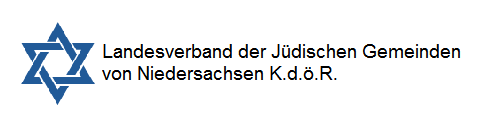 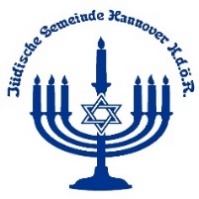 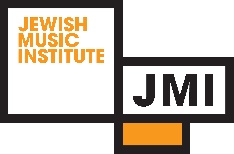 Name: Tel: Address: Mobile: E-mail: Date of Birth: Age: 1.Early Bird Full rate £100 Thursday 23 - Tuesday 28 January 2020 2. Student rate £65 Thursday 23 - Tuesday 28 January 20203I would like to bring a guest/guests: price £100 each4I am paying after 30 November, so the fee will be £25 more (add £25 pp) 5I am making payment now,  by transfer [  ]   or by card [  ]                   Total£Cardholder name:Card no:Expiry date:Issue no. if applicable:                               or: last three-digit security code on back of card: Issue no. if applicable:                               or: last three-digit security code on back of card: Today’s date:Today’s date: